Art Syllabus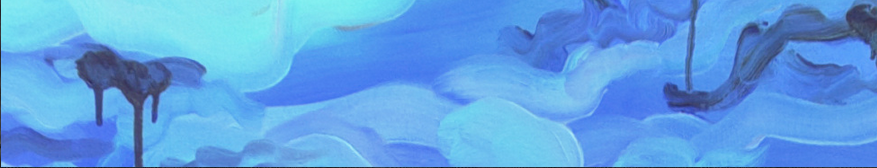 Ms. KentRumney Marsh Academy 2015"The world is your oyster: It will provide you with unlimited material for your art. Look at it again from that point of view. Suddenly the world is a different place, so interesting, so beautiful, and so mysterious. Have fun with it. And share your fun with us."
  					--Yoko Ono (Letters to a Young Artist)Welcome to Art Class! I am looking forward to a productive, creative semester with you! In this class, students will learn a variety of art techniques and media—like drawing, painting, sculpture, printmaking, and collage. They will use knowledge of these techniques to express themselves and engage with the visual world around them.  I value each of my students as artists and encourage them to make artwork that they are proud of and that is meaningful to them.  It is my hope that students will leave this class with:-Increased confidence in their art-making abilities and willingness to take risks, experiment, and push themselves with their artwork-Increased comfort level in thinking and talking about what they and other artists (including their peers) make	-Increased knowledge of new artistic media and techniques	-Increased joy in making art!ART CLASS INFO:-Daily Routine:-SETUP: Look at the Do Now Board for instruction, drop off your bag, complete the Do Now for the day and prepare for art-making!-STUDIO TIME: Time to make art! The materials will be at your table or at the front table. Take what you need and then please return what you used at the end of class.-CLEAN UP: Return materials to where you found them, put away your artwork, help with extra jobs, leave the space clean and organized for the next class. Once this is finished, pick up bag and line up at the door.-OASIS: Thursdays (or by appointment) if you need extra help or time to finish a project-Homework: Everything is based on your in-class work (there is no homework or journal)--so come to class prepared to give full effort! The only time in which there would be homework is if you are behind on a project or missed classes. -Class website: http://artrma.weebly.com/-Bathroom: Sign out at the door, bathrooms located down the 8th grade hall.-Fire drill: Turn right out the door, walk down stairs to the exit, cross the street and line up in the high school pathway.GRADING: The grades for this class will be based on the projects that we do. Each project will be graded on the following criteria: I cannot wait to get started with all of you. Please let me know if you or your parents/guardians have any questions at all. The best way to reach me is by email at lkent@revere.mec.edu. See you in class!Sincerely,Ms. Kent PLANNING25%TECHNIQUES AND CRAFTSMANSHIP25%DEDICATION AND PARTICIPATION25%STUDIO HABITS25%Thoroughly completes writing, brainstorms, and sketches to show the thought behind the projectDemonstrates knowledge of new art techniques and criteria for specific projectProject is complete and reflects time and careStudent works hard in class, makes good use of class time, shows care, dedication, and pride in work.Actively engages in class discussions, critiques, and one-on-one meetingsStudent follows our art room rules of respect and contributes to a positive studio environment